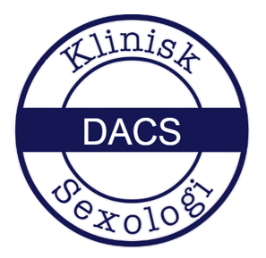 Tilmelding til DACS uddannelsenBasal Klinisk SexologiUddannelsen er af 1 års varighed med studiestart 2. april 2020Undervisningen foregår som internat på Marienlyst StrandhotelFølgende er inkluderet:Undervisning på 6 moduler fra torsdag sen eftermiddag til søndag efter frokost. Hvert modul består af 3 overnatninger, inklusive forplejning, overnatning med spa- adgang. Uddannelsens indhold:Modul 1: 2-5 april 2020Modul 2: 23-26 april 2020Modul 3: 21-24 maj 2020Modul 4: 1-4 oktober 2020Modul 5: 22-25 oktober 2020Modul 6: 19-22 november 2020Ansøgning om optagelse på DACS uddannelsen Basal Klinisk Sexologi i 2020 med start den 2. april 2020, afsluttes med en skriftlig eksamen og en mundtlig fremlæggelse.Navn: Alder: Adresse:Mail:Telefon (job):Telefon (privat):Uddannelse:Erhverv:Motivation for at vælge uddannelsen:Tilmelding sker efter vurdering af motiveret ansøgning, og bekræftes efter indbetaling af prisen for uddannelsen i alt 55.000 kr.Betaling af uddannelsen skal ske senest 14 dage efter optagelse på uddannelsen. Tilmelding og betaling er bindende, og der kan således ikke ske refusion af hele eller dele af prisen for uddannelsen, uanset begrundelse for ophør på uddannelsen. Uddannelsen oprettes ved minimum 10 tilmeldte. Indbetaling på: Reg nr.: 8117 Konto nr.: 0002843158Tilmelding til uddannelsen sendes på mail til: info@blivsexolog.dk Tilmeldingsfrist: 1. januar 2020Med venlig hilsenDACS uddannelsesudvalgNina Lildal–Schrøder og Helle Trankjær Undertegnede tilmelder sig på uddannelsen i Basal sexologi 2020 efter gennemlæsning af ovennævnte betingelser ………………………………………………………………………………………………………………………………………………………